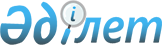 О внесении изменений в решение Келесского районного маслихата от 28 декабря 2020 года № 35-264-VI "О бюджетах села и сельских округов на 2021-2023 годы"Решение Келесского районного маслихата Туркестанской области от 24 декабря 2021 года № 10-94-VII
      Келесский районный маслихат РЕШИЛ:
      1. Внести в решение Келесского районного маслихата от 28 декабря 2020 года № 35-264-VI "О бюджетах села и сельских округов на 2021-2023 годы" (зарегистрировано в Реестре государственной регистрации нормативных правовых актов за № 6023) следующие изменения:
      пункты 1-12 изложить в следующей редакции:
      "1. Утвердить бюджет села Абай на 2021-2023 годы согласно приложениям 1, 2 и 3 соответственно, в том числе на 2021 год в следующих объемах:
      1) доходы – 432 635 тысяч тенге:
      налоговые поступления – 66 135 тысяч тенге;
      неналоговые поступления – 0;
      поступления от продажи основного капитала – 0;
      поступления трансфертов – 366 500 тысяч тенге;
      2) затраты – 438 087 тысяч тенге;
      3) чистое бюджетное кредитование – 0:
      бюджетные кредиты – 0;
      погашение бюджетных кредитов – 0;
      4) сальдо по операциям с финансовыми активами – 0:
      приобретение финансовых активов – 0;
      поступления от продажи финансовых активов государства – 0;
      5) дефицит (профицит) бюджета – -5 452 тысяч тенге;
      6) финансирование дефицита (использование профицита) бюджета – 5 452 тысяч тенге;
      поступление займов – 0 тысяч тенге;
      погашение займов – 0;
      используемые остатки бюджетных средств – 5 452тысяч тенге.
      2. Утвердить бюджет сельского округа Бирлесу на 2021-2023 годы согласно приложениям 4, 5 и 6 соответственно, в том числе на 2021 год в следующих объемах:
      1) доходы – 41 614 тысяч тенге:
      налоговые поступления – 4 718 тысяч тенге;
      неналоговые поступления – 0;
      поступления от продажи основного капитала – 0;
      поступления трансфертов – 36 896 тысяч тенге;
      2) затраты – 42 294 тысяч тенге;
      3) чистое бюджетное кредитование – 0:
      бюджетные кредиты – 0;
      погашение бюджетных кредитов – 0;
      4) сальдо по операциям с финансовыми активами – 0:
      приобретение финансовых активов – 0;
      поступления от продажи финансовых активов государства – 0;
      5) дефицит (профицит) бюджета – -680 тысяч тенге;
      6) финансирование дефицита (использование профицита) бюджета – 680 тысяч тенге;
      поступление займов – 0 тысяч тенге;
      погашение займов – 0;
      используемые остатки бюджетных средств – 680 тысяч тенге.
      3. Утвердить бюджет сельского округа Ушкын на 2021-2023 годы согласно приложениям 7, 8 и 9 соответственно, в том числе на 2021 год в следующих объемах:
      1) доходы – 51 276 тысяч тенге:
      налоговые поступления – 6 465 тысяч тенге;
      неналоговые поступления – 0;
      поступления от продажи основного капитала – 0;
      поступления трансфертов – 44 811 тысяч тенге;
      2) затраты – 51 698 тысяч тенге;
      3) чистое бюджетное кредитование – 0:
      бюджетные кредиты – 0;
      погашение бюджетных кредитов – 0;
      4) сальдо по операциям с финансовыми активами – 0:
      приобретение финансовых активов – 0;
      поступления от продажи финансовых активов государства – 0;
      5) дефицит (профицит) бюджета – -422 тысяч тенге;
      6) финансирование дефицита (использование профицита) бюджета – 422 тысяч тенге;
      поступление займов – 0 тысяч тенге;
      погашение займов – 0;
      используемые остатки бюджетных средств – 422 тысяч тенге.
      4. Утвердить бюджет сельского округа Жамбыл на 2021-2023 годы согласно приложениям 10, 11 и 12 соответственно, в том числе на 2021 год в следующих объемах:
      1) доходы – 35 327 тысяч тенге:
      налоговые поступления – 6 201 тысяч тенге;
      неналоговые поступления – 0;
      поступления от продажи основного капитала – 0;
      поступления трансфертов – 29 126 тысяч тенге;
      2) затраты – 35 854 тысяч тенге;
      3) чистое бюджетное кредитование – 0:
      бюджетные кредиты – 0;
      погашение бюджетных кредитов – 0;
      4) сальдо по операциям с финансовыми активами – 0:
      приобретение финансовых активов – 0;
      поступления от продажи финансовых активов государства – 0;
      5) дефицит (профицит) бюджета – -527 тысяч тенге;
      6) финансирование дефицита (использование профицита) бюджета – 527 тысяч тенге;
      поступление займов – 0 тысяч тенге;
      погашение займов – 0;
      используемые остатки бюджетных средств – 527 тысяч тенге.
      5. Утвердить бюджет сельского округа Бозай на 2021-2023 годы согласно приложениям 13, 14 и 15 соответственно, в том числе на 2021 год в следующих объемах:
      1) доходы – 27 601 тысяч тенге:
      налоговые поступления – 3 122 тысяч тенге;
      неналоговые поступления – 0;
      поступления от продажи основного капитала – 0;
      поступления трансфертов – 24 479 тысяч тенге;
      2) затраты – 28 379 тысяч тенге;
      3) чистое бюджетное кредитование – 0:
      бюджетные кредиты – 0;
      погашение бюджетных кредитов – 0;
      4) сальдо по операциям с финансовыми активами – 0:
      приобретение финансовых активов – 0;
      поступления от продажи финансовых активов государства – 0;
      5) дефицит (профицит) бюджета – -778 тысяч тенге;
      6) финансирование дефицита (использование профицита) бюджета – 778тысяч тенге;
      поступление займов – 0 тысяч тенге;
      погашение займов – 0;
      используемые остатки бюджетных средств – 778 тысяч тенге.
      6. Утвердить бюджет сельского округа Бирлик на 2021-2023 годы согласно приложениям 16, 17 и 18 соответственно, в том числе на 2021 год в следующих объемах:
      1) доходы – 46 060 тысяч тенге:
      налоговые поступления – 6 799 тысяч тенге;
      неналоговые поступления – 0;
      поступления от продажи основного капитала – 0;
      поступления трансфертов – 42 261 тысяч тенге;
      2) затраты – 50 196 тысяч тенге;
      3) чистое бюджетное кредитование – 0:
      бюджетные кредиты – 0;
      погашение бюджетных кредитов – 0;
      4) сальдо по операциям с финансовыми активами – 0:
      приобретение финансовых активов – 0;
      поступления от продажи финансовых активов государства – 0;
      5) дефицит (профицит) бюджета – -1 136 тысяч тенге;
      6) финансирование дефицита (использование профицита) бюджета – 1 136тысяч тенге;
      поступление займов – 0 тысяч тенге;
      погашение займов – 0;
      используемые остатки бюджетных средств – 1 136 тысяч тенге.
      7. Утвердить бюджет сельского округа Актобе на 2021-2023 годы согласно приложениям 19, 20 и 21 соответственно, в том числе на 2021 год в следующих объемах:
      1) доходы – 87 867 тысяч тенге:
      налоговые поступления – 27 517 тысяч тенге;
      неналоговые поступления – 0;
      поступления от продажи основного капитала – 0;
      поступления трансфертов – 60 350 тысяч тенге;
      2) затраты – 89 341 тысяч тенге;
      3) чистое бюджетное кредитование – 0:
      бюджетные кредиты – 0;
      погашение бюджетных кредитов – 0;
      4) сальдо по операциям с финансовыми активами – 0:
      приобретение финансовых активов – 0;
      поступления от продажи финансовых активов государства – 0;
      5) дефицит (профицит) бюджета – -1474 тысяч тенге;
      6) финансирование дефицита (использование профицита) бюджета – 1 474тысяч тенге;
      поступление займов – 0 тысяч тенге;
      погашение займов – 0;
      используемые остатки бюджетных средств – 1474 тысяч тенге.
      8. Утвердить бюджет сельского округа Ошакты на 2021-2023 годы согласно приложениям 22, 23 и 24 соответственно, в том числе на 2021 год в следующих объемах:
      1) доходы – 57 661 тысяч тенге:
      налоговые поступления – 16 108 тысяч тенге;
      неналоговые поступления – 0;
      поступления от продажи основного капитала – 0;
      поступления трансфертов – 41 553 тысяч тенге;
      2) затраты – 58 658 тысяч тенге;
      3) чистое бюджетное кредитование – 0:
      бюджетные кредиты – 0;
      погашение бюджетных кредитов – 0;
      4) сальдо по операциям с финансовыми активами – 0:
      приобретение финансовых активов – 0;
      поступления от продажи финансовых активов государства – 0;
      5) дефицит (профицит) бюджета – -997 тысяч тенге;
      6) финансирование дефицита (использование профицита) бюджета – 997тысяч тенге;
      поступление займов – 0 тысяч тенге;
      погашение займов – 0;
      используемые остатки бюджетных средств – 997 тысяч тенге.
      9. Утвердить бюджет сельского округа Кошкарата на 2021-2023 годы согласно приложениям 25, 26 и 27 соответственно, в том числе на 2021 год в следующих объемах:
      1) доходы – 70 731 тысяч тенге:
      налоговые поступления – 26 280 тысяч тенге;
      неналоговые поступления – 0;
      поступления от продажи основного капитала – 0;
      поступления трансфертов – 44 451 тысяч тенге;
      2) затраты – 72 007 тысяч тенге;
      3) чистое бюджетное кредитование – 0:
      бюджетные кредиты – 0;
      погашение бюджетных кредитов – 0;
      4) сальдо по операциям с финансовыми активами – 0:
      приобретение финансовых активов – 0;
      поступления от продажи финансовых активов государства – 0;
      5) дефицит (профицит) бюджета – -1276 тысяч тенге;
      6) финансирование дефицита (использование профицита) бюджета – 1276 тысяч тенге:
      поступление займов – 0;
      погашение займов – 0;
      используемые остатки бюджетных средств – 1276 тысяч тенге.
      10. Утвердить бюджет сельского округа Алпамыс батыр на 2021-2023 годы согласно приложениям 28, 29 и 30 соответственно, в том числе на 2021 год в следующих объемах:
      1) доходы – 32 110 тысяч тенге:
      налоговые поступления – 6 404 тысяч тенге;
      неналоговые поступления – 0;
      поступления от продажи основного капитала – 0;
      поступления трансфертов – 25 706 тысяч тенге;
      2) затраты – 33 788 тысяч тенге;
      3) чистое бюджетное кредитование – 0:
      бюджетные кредиты – 0;
      погашение бюджетных кредитов – 0;
      4) сальдо по операциям с финансовыми активами – 0:
      приобретение финансовых активов – 0;
      поступления от продажи финансовых активов государства – 0;
      5) дефицит (профицит) бюджета – -1 678 тысяч тенге;
      6) финансирование дефицита (использование профицита) бюджета – 1 678тысяч тенге;
      поступление займов – 0 тысяч тенге;
      погашение займов – 0;
      используемые остатки бюджетных средств – 1 678 тысяч тенге.
      11. Утвердить бюджет сельского округа Биртилек на 2021-2023 годы согласно приложениям 31, 32 и 33 соответственно, в том числе на 2021 год в следующих объемах:
      1) доходы – 82 539 тысяч тенге:
      налоговые поступления – 27 940 тысяч тенге;
      неналоговые поступления – 0;
      поступления от продажи основного капитала – 0;
      поступления трансфертов – 54 599 тысяч тенге;
      2) затраты – 85 754 тысяч тенге;
      3) чистое бюджетное кредитование – 0:
      бюджетные кредиты – 0;
      погашение бюджетных кредитов – 0;
      4) сальдо по операциям с финансовыми активами – 0:
      приобретение финансовых активов – 0;
      поступления от продажи финансовых активов государства – 0;
      5) дефицит (профицит) бюджета – -3215тысяч тенге;
      6) финансирование дефицита (использование профицита) бюджета – 3215тысяч тенге:
      поступление займов – 0;
      погашение займов – 0;
      используемые остатки бюджетных средств – 3215тысяч тенге.
      12. Утвердить бюджет сельского округа Жузимдик на 2021-2023 годы согласно приложениям 34, 35 и 36 соответственно, в том числе на 2021 год в следующих объемах:
      1) доходы – 34 009 тысяч тенге:
      налоговые поступления – 2 050 тысяч тенге;
      неналоговые поступления – 0;
      поступления от продажи основного капитала – 0;
      поступления трансфертов – 31 959 тысяч тенге;
      2) затраты – 34 163 тысяч тенге;
      3) чистое бюджетное кредитование – 0:
      бюджетные кредиты – 0;
      погашение бюджетных кредитов – 0;
      4) сальдо по операциям с финансовыми активами – 0:
      приобретение финансовых активов – 0;
      поступления от продажи финансовых активов государства – 0;
      5) дефицит (профицит) бюджета – -154 тысяч тенге;
      6) финансирование дефицита (использование профицита) бюджета – 154 тысяч тенге:
      поступление займов – 0;
      погашение займов – 0;
      используемые остатки бюджетных средств – 154 тысяч тенге.
      Приложения 1, 4, 7, 10, 13, 16, 19, 22, 25, 28, 31, 34, к указанному решению изложить в новой редакции согласно приложениям 1, 2, 3, 4, 5, 6, 7, 8, 9, 10, 11, 12 к настоящему решению.
      2. Государственному учреждению "Аппарат Келесского районного маслихата" в установленном законодательством Республики Казахстан порядке обеспечить:
      1) в течение двадцати календарных дней со дня подписания настоящего решения маслихата направление в электронном виде на казахском и русском языках в Республиканское государственное предприятие на праве хозяйственного ведения "Институт Законодательства и правовой информации Республики Казахстан" для официального опубликования и включения в эталонный контрольный банк нормативных и правовых актов Республики Казахстан;
      2) размещение настоящего решения на интернет-ресурсе Келесского районного маслихата после его официального опубликования.
      3. Настоящее решение вводится в действие с 1 января 2021 года. Бюджет села Абай на 2021 год Бюджет сельского округа Бирлесу на 2021 год Бюджет сельского округа Ушкын на 2021 год Бюджет сельского округа Жамбыл на 2021 год Бюджет сельского округа Бозай на 2021 год Бюджет сельского округа Бирлик на 2021 год Бюджет сельского округа Актобе на 2021 год Бюджет сельского округа Ошакты на 2021 год Бюджет сельского округа Кошкарата на 2021 год Бюджет сельского округа Алпамыс батыр на 2021 год Бюджет сельского округа Биртилек на 2021 год Бюджет сельского округа Жузимдик на 2021 год
					© 2012. РГП на ПХВ «Институт законодательства и правовой информации Республики Казахстан» Министерства юстиции Республики Казахстан
				
      Секретарь районного маслихата

А.Тотиков
Приложение к решению
маслихата Келесского района
от 24 декабря 2021 года
№ 10-94-VIIПриложение 1 к решению
маслихата Келесского района
от 23 декабря 2020 года № 34-246-VІ
Категория
Категория
Категория
Категория
Категория
тысяч тенге
Класс
Класс
Класс
Класс
тысяч тенге
Подкласс
Подкласс
Подкласс
тысяч тенге
Наименование
тысяч тенге
1. Доходы
432 635
1
Налоговые поступления
66 135
01
Подоходный налог
16 500
2
2
Индивидуальный подоходный налог
16 500
04
Hалоги на собственность
49 285
1
1
Hалоги на имущество
750
3
3
Земельный налог
929
4
4
Hалог на транспортные средства
47 606
05
Внутренние налоги на товары, работы и услуги
350
4
4
Сборы за ведение предпринимательской и профессиональной деятельности
350
2
Неналоговые поступления
0
3
Поступления от продажи основного капитала
0
4
Поступления трансфертов 
366 500
02
Трансферты из вышестоящих органов государственного управления
366 500
3
3
Трансферты из районного (города областного значения) бюджета
366 500
Функциональная группа
Функциональная группа
Функциональная группа
Функциональная группа
Функциональная группа
тысяч тенге
Функциональная подгруппа
Функциональная подгруппа
Функциональная подгруппа
Функциональная подгруппа
тысяч тенге
Администратор бюджетных программ
Администратор бюджетных программ
Администратор бюджетных программ
тысяч тенге
Программа
Программа
тысяч тенге
Наименование
тысяч тенге
2. Затраты
438 087
01
Государственные услуги общего характера
379 388
1
Представительные, исполнительные и другие органы, выполняющие общие функции государственного управления
379 388
124
Аппарат акима города районного значения, села, поселка, сельского округа
379 388
001
Услуги по обеспечению деятельности акима города районного значения, села, поселка, сельского округа
71 261
022
Капитальные расходы государственного органа
308 127
07
Жилищно-коммунальное хозяйство
55 899
3
Благоустройство населенных пунктов
55 899
124
Аппарат акима города районного значения, села, поселка, сельского округа
55 899
008
Освещение улиц населенных пунктов
26 864
011
Благоустройство и озеленение населенных пунктов
29 035
12
Транспорт и коммуникации
2 800
1
Автомобильный транспорт
2 800
124
Аппарат акима города районного значения, села, поселка, сельского округа
2 800
013
Обеспечение функционирования автомобильных дорог в городах районного значения, поселках, селах, сельских округах
2 800
3. Чистое бюджетное кредитование
0
Бюджетные кредиты
0
Категория
Категория
Категория
Категория
Категория
тысяч тенге
Класс
Класс
Класс
Класс
тысяч тенге
Подкласс
Подкласс
Подкласс
тысяч тенге
Наименование
тысяч тенге
Погашение бюджетных кредитов
0
5
Погашение бюджетных кредитов
0
01
Погашение бюджетных кредитов
0
1
1
Погашение бюджетных кредитов, выданных из государственного бюджета
0
4. Сальдо по операциям с финансовыми активами
0
Приобретение финансовых активов
0
Поступление от продажи финансовых активов государства
0
5. Дефицит (профицит) бюджета
-5 452
6. Финансирование дефицита (использование профицита) бюджета
5 452
Поступление займов
0
Функциональная группа
Функциональная группа
Функциональная группа
Функциональная группа
Функциональная группа
тысяч тенге
Функциональная подгруппа
Функциональная подгруппа
Функциональная подгруппа
Функциональная подгруппа
тысяч тенге
Администратор бюджетных программ
Администратор бюджетных программ
Администратор бюджетных программ
тысяч тенге
Программа
Программа
тысяч тенге
Наименование
тысяч тенге
Погашение займов
0
16
Погашение займов
0
1
Погашение займов
0
Категория
Категория
Категория
Категория
Категория
тысяч тенге
Класс
Класс
Класс
Класс
тысяч тенге
Подкласс
Подкласс
Подкласс
тысяч тенге
Наименование
тысяч тенге
Используемые остатки бюджетных средств
5 452
8
Используемые остатки бюджетных средств
5 452
01
Остатки бюджетных средств
5 452
1
1
Свободные остатки бюджетных средств
5 452Приложение 2 к решению
Келесского районного
маслихата от 24 декабря
2021 года № 10-94-VIIПриложение 4 к решению
Келесского районного
маслихата от 28 декабря
2020 года № 35-264-VI
Категория
Категория
Категория
Категория
Категория
тысяч тенге
Класс
Класс
Класс
Класс
тысяч тенге
Подкласс
Подкласс
Подкласс
тысяч тенге
Наименование
тысяч тенге
1. Доходы
41 614
1
Налоговые поступления
4 718
01
Подоходный налог
737
2
2
Индивидуальный подоходный налог
737
04
Hалоги на собственность
3 981
1
1
Hалоги на имущество
114
3
3
Земельный налог
84
4
4
Hалог на транспортные средства
3 783
2
Неналоговые поступления
0
3
Поступления от продажи основного капитала
0
4
Поступления трансфертов 
36 896
02
Трансферты из вышестоящих органов государственного управления
36 896
3
3
Трансферты из районного (города областного значения) бюджета
36 896
Функциональная группа
Функциональная группа
Функциональная группа
Функциональная группа
Функциональная группа
тысяч тенге
Функциональная подгруппа
Функциональная подгруппа
Функциональная подгруппа
Функциональная подгруппа
тысяч тенге
Администратор бюджетных программ
Администратор бюджетных программ
Администратор бюджетных программ
тысяч тенге
Программа
Программа
тысяч тенге
Наименование
тысяч тенге
2. Затраты
42 294
01
Государственные услуги общего характера
37 695
1
Представительные, исполнительные и другие органы, выполняющие общие функции государственного управления
37 695
124
Аппарат акима города районного значения, села, поселка, сельского округа
37 695
001
Услуги по обеспечению деятельности акима города районного значения, села, поселка, сельского округа
37 450
022
Капитальные расходы государственного органа
245
07
Жилищно-коммунальное хозяйство
4 599
3
Благоустройство населенных пунктов
4 599
124
Аппарат акима города районного значения, села, поселка, сельского округа
4 599
008
Освещение улиц населенных пунктов
1 966
011
Благоустройство и озеленение населенных пунктов
2 633
3. Чистое бюджетное кредитование
0
Бюджетные кредиты
0
Категория
Категория
Категория
Категория
Категория
тысяч тенге
Класс
Класс
Класс
Класс
тысяч тенге
Подкласс
Подкласс
Подкласс
тысяч тенге
Наименование
тысяч тенге
Погашение бюджетных кредитов
0
5
Погашение бюджетных кредитов
0
01
Погашение бюджетных кредитов
0
1
1
Погашение бюджетных кредитов, выданных из государственного бюджета
0
4. Сальдо по операциям с финансовыми активами
0
Приобретение финансовых активов
0
Поступление от продажи финансовых активов государства
0
5. Дефицит (профицит) бюджета
-680
6. Финансирование дефицита (использование профицита) бюджета
680
Поступление займов
0
Функциональная группа
Функциональная группа
Функциональная группа
Функциональная группа
Функциональная группа
тысяч тенге
Функциональная подгруппа
Функциональная подгруппа
Функциональная подгруппа
Функциональная подгруппа
тысяч тенге
Администратор бюджетных программ
Администратор бюджетных программ
Администратор бюджетных программ
тысяч тенге
Программа
Программа
тысяч тенге
Наименование
тысяч тенге
Погашение займов
0
16
Погашение займов
0
1
Погашение займов
0
Категория
Категория
Категория
Категория
Категория
тысяч тенге
Класс
Класс
Класс
Класс
тысяч тенге
Подкласс
Подкласс
Подкласс
тысяч тенге
Наименование
тысяч тенге
Используемые остатки бюджетных средств
680
8
Используемые остатки бюджетных средств
680
01
Остатки бюджетных средств
680
1
1
Свободные остатки бюджетных средств
680Приложение 3 к решению
Келесского районного
маслихата от 24 декабря
2021 года № 10-94-VIIПриложение 7 к решению
Келесского районного
маслихата от 28 декабря
2020 года № 35-264-VI
Категория
Категория
Категория
Категория
Категория
тысяч тенге
Класс
Класс
Класс
Класс
тысяч тенге
Подкласс
Подкласс
Подкласс
тысяч тенге
Наименование
тысяч тенге
1. Доходы
51 276
1
Налоговые поступления
6 465
01
Подоходный налог
31
2
2
Индивидуальный подоходный налог
31
04
Hалоги на собственность
6 434
1
1
Hалоги на имущество
162
3
3
Земельный налог
495
4
4
Hалог на транспортные средства
5 777
2
Неналоговые поступления
0
3
Поступления от продажи основного капитала
0
4
Поступления трансфертов 
44 811
02
Трансферты из вышестоящих органов государственного управления
44 811
3
3
Трансферты из районного (города областного значения) бюджета
44 811
Функциональная группа
Функциональная группа
Функциональная группа
Функциональная группа
Функциональная группа
тысяч тенге
Функциональная подгруппа
Функциональная подгруппа
Функциональная подгруппа
Функциональная подгруппа
тысяч тенге
Администратор бюджетных программ
Администратор бюджетных программ
Администратор бюджетных программ
тысяч тенге
Программа
Программа
тысяч тенге
Наименование
тысяч тенге
2. Затраты
51 698
01
Государственные услуги общего характера
38 100
1
Представительные, исполнительные и другие органы, выполняющие общие функции государственного управления
38 100
124
Аппарат акима города районного значения, села, поселка, сельского округа
38 100
001
Услуги по обеспечению деятельности акима города районного значения, села, поселка, сельского округа
38 100
07
Жилищно-коммунальное хозяйство
13 598
3
Благоустройство населенных пунктов
13 598
124
Аппарат акима города районного значения, села, поселка, сельского округа
13 598
008
Освещение улиц населенных пунктов
1 500
011
Благоустройство и озеленение населенных пунктов
12 098
3. Чистое бюджетное кредитование
0
Бюджетные кредиты
0
Категория
Категория
Категория
Категория
Категория
тысяч тенге
Класс
Класс
Класс
Класс
тысяч тенге
Подкласс
Подкласс
Подкласс
тысяч тенге
Наименование
тысяч тенге
Погашение бюджетных кредитов
0
5
Погашение бюджетных кредитов
0
01
Погашение бюджетных кредитов
0
1
1
Погашение бюджетных кредитов, выданных из государственного бюджета
0
4. Сальдо по операциям с финансовыми активами
0
Приобретение финансовых активов
0
Поступление от продажи финансовых активов государства
0
5. Дефицит (профицит) бюджета
-422
6. Финансирование дефицита (использование профицита) бюджета
422
Поступление займов
0
Функциональная группа
Функциональная группа
Функциональная группа
Функциональная группа
Функциональная группа
тысяч тенге
Функциональная подгруппа
Функциональная подгруппа
Функциональная подгруппа
Функциональная подгруппа
тысяч тенге
Администратор бюджетных программ
Администратор бюджетных программ
Администратор бюджетных программ
тысяч тенге
Программа
Программа
тысяч тенге
Наименование
тысяч тенге
Погашение займов
0
16
Погашение займов
0
1
Погашение займов
0
Категория
Категория
Категория
Категория
Категория
тысяч тенге
Класс
Класс
Класс
Класс
тысяч тенге
Подкласс
Подкласс
Подкласс
тысяч тенге
Наименование
тысяч тенге
Используемые остатки бюджетных средств
422
8
Используемые остатки бюджетных средств
422
01
Остатки бюджетных средств
422
1
1
Свободные остатки бюджетных средств
422Приложение 4 к решению
Келесского районного
маслихата от 24 декабря
2021 года № 10-94-VIIПриложение 10 к решению
Келесского районного
маслихата от 28 декабря
2020 года № 35-264-VI
Категория
Категория
Категория
Категория
Категория
тысяч тенге
Класс
Класс
Класс
Класс
тысяч тенге
Подкласс
Подкласс
Подкласс
тысяч тенге
Наименование
тысяч тенге
1. Доходы
35 327
1
Налоговые поступления
6 201
01
Подоходный налог
227
2
2
Индивидуальный подоходный налог
227
04
Hалоги на собственность
5 974
1
1
Hалоги на имущество
85
3
3
Земельный налог
144
4
4
Hалог на транспортные средства
5 745
2
Неналоговые поступления
0
3
Поступления от продажи основного капитала
0
4
Поступления трансфертов 
29 126
02
Трансферты из вышестоящих органов государственного управления
29 126
3
3
Трансферты из районного (города областного значения) бюджета
29 126
Функциональная группа
Функциональная группа
Функциональная группа
Функциональная группа
Функциональная группа
тысяч тенге
Функциональная подгруппа
Функциональная подгруппа
Функциональная подгруппа
Функциональная подгруппа
тысяч тенге
Администратор бюджетных программ
Администратор бюджетных программ
Администратор бюджетных программ
тысяч тенге
Программа
Программа
тысяч тенге
Наименование
тысяч тенге
2. Затраты
35 854
01
Государственные услуги общего характера
32 383
1
Представительные, исполнительные и другие органы, выполняющие общие функции государственного управления
32 383
124
Аппарат акима города районного значения, села, поселка, сельского округа
32 383
001
Услуги по обеспечению деятельности акима города районного значения, села, поселка, сельского округа
31 966
022
Капитальные расходы государственного органа
417
07
Жилищно-коммунальное хозяйство
3 471
3
Благоустройство населенных пунктов
3 471
124
Аппарат акима города районного значения, села, поселка, сельского округа
3 471
011
Благоустройство и озеленение населенных пунктов
3 471
3. Чистое бюджетное кредитование
0
Бюджетные кредиты
0
Категория
Категория
Категория
Категория
Категория
тысяч тенге
Класс
Класс
Класс
Класс
тысяч тенге
Подкласс
Подкласс
Подкласс
тысяч тенге
Наименование
тысяч тенге
Погашение бюджетных кредитов
0
5
Погашение бюджетных кредитов
0
01
Погашение бюджетных кредитов
0
1
1
Погашение бюджетных кредитов, выданных из государственного бюджета
0
4. Сальдо по операциям с финансовыми активами
0
Приобретение финансовых активов
0
Поступление от продажи финансовых активов государства
0
5. Дефицит (профицит) бюджета
-527
6. Финансирование дефицита (использование профицита) бюджета
527
Поступление займов
0
Функциональная группа
Функциональная группа
Функциональная группа
Функциональная группа
Функциональная группа
тысяч тенге
Функциональная подгруппа
Функциональная подгруппа
Функциональная подгруппа
Функциональная подгруппа
тысяч тенге
Администратор бюджетных программ
Администратор бюджетных программ
Администратор бюджетных программ
тысяч тенге
Программа
Программа
тысяч тенге
Наименование
тысяч тенге
Погашение займов
0
16
Погашение займов
0
1
Погашение займов
0
Категория
Категория
Категория
Категория
Категория
тысяч тенге
Класс
Класс
Класс
Класс
тысяч тенге
Подкласс
Подкласс
Подкласс
тысяч тенге
Наименование
тысяч тенге
Используемые остатки бюджетных средств
527
8
Используемые остатки бюджетных средств
527
01
Остатки бюджетных средств
527
1
1
Свободные остатки бюджетных средств
527Приложение 5 к решению
Келесского районного
маслихата от 24 декабря
2021 года № 10-94-VIIПриложение 13 к решению
Келесского районного
маслихата от 28 декабря
2020 года № 35-264-VI
Категория
Категория
Категория
Категория
Категория
тысяч тенге
Класс
Класс
Класс
Класс
тысяч тенге
Подкласс
Подкласс
Подкласс
тысяч тенге
Наименование
тысяч тенге
1. Доходы
27 601
1
Налоговые поступления
3 122
04
Hалоги на собственность
3 122
1
1
Hалоги на имущество
79
3
3
Земельный налог
149
4
4
Hалог на транспортные средства
2 894
2
Неналоговые поступления
0
3
Поступления от продажи основного капитала
0
4
Поступления трансфертов 
24 479
02
Трансферты из вышестоящих органов государственного управления
24 479
3
3
Трансферты из районного (города областного значения) бюджета
24 479
Функциональная группа
Функциональная группа
Функциональная группа
Функциональная группа
Функциональная группа
тысяч тенге
Функциональная подгруппа
Функциональная подгруппа
Функциональная подгруппа
Функциональная подгруппа
тысяч тенге
Администратор бюджетных программ
Администратор бюджетных программ
Администратор бюджетных программ
тысяч тенге
Программа
Программа
тысяч тенге
Наименование
тысяч тенге
2. Затраты
28 379
01
Государственные услуги общего характера
26 529
1
Представительные, исполнительные и другие органы, выполняющие общие функции государственного управления
26 529
124
Аппарат акима города районного значения, села, поселка, сельского округа
26 529
001
Услуги по обеспечению деятельности акима города районного значения, села, поселка, сельского округа
26 529
07
Жилищно-коммунальное хозяйство
1 850
2
Благоустройство населенных пунктов
1 850
124
Аппарат акима города районного значения, села, поселка, сельского округа
1 850
011
Благоустройство и озеленение населенных пунктов
1 850
3. Чистое бюджетное кредитование
0
Бюджетные кредиты
0
Категория
Категория
Категория
Категория
Категория
тысяч тенге
Класс
Класс
Класс
Класс
тысяч тенге
Подкласс
Подкласс
Подкласс
тысяч тенге
Наименование
тысяч тенге
Погашение бюджетных кредитов
0
5
Погашение бюджетных кредитов
0
01
Погашение бюджетных кредитов
0
1
1
Погашение бюджетных кредитов, выданных из государственного бюджета
0
4. Сальдо по операциям с финансовыми активами
0
Приобретение финансовых активов
0
Поступление от продажи финансовых активов государства
0
5. Дефицит (профицит) бюджета
-778
6. Финансирование дефицита (использование профицита) бюджета
778
Поступление займов
0
Функциональная группа
Функциональная группа
Функциональная группа
Функциональная группа
Функциональная группа
тысяч тенге
Функциональная подгруппа
Функциональная подгруппа
Функциональная подгруппа
Функциональная подгруппа
тысяч тенге
Администратор бюджетных программ
Администратор бюджетных программ
Администратор бюджетных программ
тысяч тенге
Программа
Программа
тысяч тенге
Наименование
тысяч тенге
Погашение займов
0
16
Погашение займов
0
1
Погашение займов
0
Категория
Категория
Категория
Категория
Категория
тысяч тенге
Класс
Класс
Класс
Класс
тысяч тенге
Подкласс
Подкласс
Подкласс
тысяч тенге
Наименование
тысяч тенге
Используемые остатки бюджетных средств
778
8
Используемые остатки бюджетных средств
778
01
Остатки бюджетных средств
778
1
1
Свободные остатки бюджетных средств
778Приложение 6 к решению
Келесского районного
маслихата от 24 декабря
2021 года № 10-94-VIIПриложение 16 к решению
Келесского районного
маслихата от 28 декабря
2020 года № 35-264-VI
Категория
Категория
Категория
Категория
Категория
тысяч тенге
Класс
Класс
Класс
Класс
тысяч тенге
Подкласс
Подкласс
Подкласс
тысяч тенге
Наименование
тысяч тенге
1. Доходы
49 060
1
Налоговые поступления
6 799
01
Подоходный налог
915
2
2
Индивидуальный подоходный налог
915
04
Hалоги на собственность
5 884
1
1
Hалоги на имущество
110
3
3
Земельный налог
99
4
4
Hалог на транспортные средства
5 675
2
Неналоговые поступления
0
3
Поступления от продажи основного капитала
0
4
Поступления трансфертов 
42 261
02
Трансферты из вышестоящих органов государственного управления
42 261
3
3
Трансферты из районного (города областного значения) бюджета
42 261
Функциональная группа
Функциональная группа
Функциональная группа
Функциональная группа
Функциональная группа
тысяч тенге
Функциональная подгруппа
Функциональная подгруппа
Функциональная подгруппа
Функциональная подгруппа
тысяч тенге
Администратор бюджетных программ
Администратор бюджетных программ
Администратор бюджетных программ
тысяч тенге
Программа
Программа
тысяч тенге
Наименование
тысяч тенге
2. Затраты
50 196
01
Государственные услуги общего характера
42 003
1
Представительные, исполнительные и другие органы, выполняющие общие функции государственного управления
42 003
124
Аппарат акима города районного значения, села, поселка, сельского округа
42 003
001
Услуги по обеспечению деятельности акима города районного значения, села, поселка, сельского округа
42 003
07
Жилищно-коммунальное хозяйство
8 193
3
Благоустройство населенных пунктов
8 193
124
Аппарат акима города районного значения, села, поселка, сельского округа
8 193
008
Освещение улиц населенных пунктов
1 300
011
Благоустройство и озеленение населенных пунктов
6 893
3. Чистое бюджетное кредитование
0
Бюджетные кредиты
0
Категория
Категория
Категория
Категория
Категория
тысяч тенге
Класс
Класс
Класс
Класс
тысяч тенге
Подкласс
Подкласс
Подкласс
тысяч тенге
Наименование
тысяч тенге
Погашение бюджетных кредитов
0
5
Погашение бюджетных кредитов
0
01
Погашение бюджетных кредитов
0
1
1
Погашение бюджетных кредитов, выданных из государственного бюджета
0
4. Сальдо по операциям с финансовыми активами
0
Приобретение финансовых активов
0
Поступление от продажи финансовых активов государства
0
5. Дефицит (профицит) бюджета
-1 136
6. Финансирование дефицита (использование профицита) бюджета
1 136
Поступление займов
0
Функциональная группа
Функциональная группа
Функциональная группа
Функциональная группа
Функциональная группа
тысяч тенге
Функциональная подгруппа
Функциональная подгруппа
Функциональная подгруппа
Функциональная подгруппа
тысяч тенге
Администратор бюджетных программ
Администратор бюджетных программ
Администратор бюджетных программ
тысяч тенге
Программа
Программа
тысяч тенге
Наименование
тысяч тенге
Погашение займов
0
16
Погашение займов
0
1
Погашение займов
0
Категория
Категория
Категория
Категория
Категория
тысяч тенге
Класс
Класс
Класс
Класс
тысяч тенге
Подкласс
Подкласс
Подкласс
тысяч тенге
Наименование
тысяч тенге
Используемые остатки бюджетных средств
1 136
8
Используемые остатки бюджетных средств
1 136
01
Остатки бюджетных средств
1 136
1
1
Свободные остатки бюджетных средств
1 136Приложение 7 к решению
Келесского районного
маслихата от 24 декабря
2021 года № 10-94-VIIПриложение 19 к решению
Келесского районного
маслихата от 28 декабря
2020 года № 35-264-VI
Категория
Категория
Категория
Категория
Категория
тысяч тенге
Класс
Класс
Класс
Класс
тысяч тенге
Подкласс
Подкласс
Подкласс
тысяч тенге
Наименование
тысяч тенге
1. Доходы
87 867
1
Налоговые поступления
27 517
01
Подоходный налог
1 233
2
2
Индивидуальный подоходный налог
1 233
04
Hалоги на собственность
26 284
1
1
Hалоги на имущество
647
3
3
Земельный налог
971
4
4
Hалог на транспортные средства
24 666
2
Неналоговые поступления
0
3
Поступления от продажи основного капитала
0
4
Поступления трансфертов 
60 350
02
Трансферты из вышестоящих органов государственного управления
60 350
3
3
Трансферты из районного (города областного значения) бюджета
60 350
Функциональная группа
Функциональная группа
Функциональная группа
Функциональная группа
Функциональная группа
тысяч тенге
Функциональная подгруппа
Функциональная подгруппа
Функциональная подгруппа
Функциональная подгруппа
тысяч тенге
Администратор бюджетных программ
Администратор бюджетных программ
Администратор бюджетных программ
тысяч тенге
Программа
Программа
тысяч тенге
Наименование
тысяч тенге
2. Затраты
89 341
01
Государственные услуги общего характера
78 156
1
Представительные, исполнительные и другие органы, выполняющие общие функции государственного управления
78 156
124
Аппарат акима города районного значения, села, поселка, сельского округа
78 156
001
Услуги по обеспечению деятельности акима города районного значения, села, поселка, сельского округа
77 106
022
Капитальные расходы государственного органа
1 050
07
Жилищно-коммунальное хозяйство
11 185
3
Благоустройство населенных пунктов
11 185
124
Аппарат акима города районного значения, села, поселка, сельского округа
11 185
008
Освещение улиц населенных пунктов
3 654
011
Благоустройство и озеленение населенных пунктов
7 531
3. Чистое бюджетное кредитование
0
Бюджетные кредиты
0
Категория
Категория
Категория
Категория
Категория
тысяч тенге
Класс
Класс
Класс
Класс
тысяч тенге
Подкласс
Подкласс
Подкласс
тысяч тенге
Наименование
тысяч тенге
Погашение бюджетных кредитов
0
5
Погашение бюджетных кредитов
0
01
Погашение бюджетных кредитов
0
1
1
Погашение бюджетных кредитов, выданных из государственного бюджета
0
4. Сальдо по операциям с финансовыми активами
0
Приобретение финансовых активов
0
Поступление от продажи финансовых активов государства
0
5. Дефицит (профицит) бюджета
-1 474
6. Финансирование дефицита (использование профицита) бюджета
1 474
Поступление займов
0
Функциональная группа
Функциональная группа
Функциональная группа
Функциональная группа
Функциональная группа
тысяч тенге
Функциональная подгруппа
Функциональная подгруппа
Функциональная подгруппа
Функциональная подгруппа
тысяч тенге
Администратор бюджетных программ
Администратор бюджетных программ
Администратор бюджетных программ
тысяч тенге
Программа
Программа
тысяч тенге
Наименование
тысяч тенге
Погашение займов
0
16
Погашение займов
0
1
Погашение займов
0
Категория
Категория
Категория
Категория
Категория
тысяч тенге
Класс
Класс
Класс
Класс
тысяч тенге
Подкласс
Подкласс
Подкласс
тысяч тенге
Наименование
тысяч тенге
Используемые остатки бюджетных средств
1 474
8
Используемые остатки бюджетных средств
1 474
01
Остатки бюджетных средств
1 474
1
1
Свободные остатки бюджетных средств
1 474Приложение 8 к решению
Келесского районного
маслихата от 24 декабря
2021 года № 10-94-VIIПриложение 22 к решению
Келесского районного
маслихата от 28 декабря
2020 года № 35-264-VI
Категория
Категория
Категория
Категория
Категория
тысяч тенге
Класс
Класс
Класс
Класс
тысяч тенге
Подкласс
Подкласс
Подкласс
тысяч тенге
Наименование
тысяч тенге
1. Доходы
57 661
1
Налоговые поступления
16 108
01
Подоходный налог
262
2
2
Индивидуальный подоходный налог
262
04
Hалоги на собственность
15 800
1
1
Hалоги на имущество
409
3
3
Земельный налог
362
4
4
Hалог на транспортные средства
15 029
05
Внутренние налоги на товары, работы и услуги
46
4
4
Сборы за ведение предпринимательской и профессиональной деятельности
46
2
Неналоговые поступления
0
3
Поступления от продажи основного капитала
0
4
Поступления трансфертов 
41 553
02
Трансферты из вышестоящих органов государственного управления
41 553
3
3
Трансферты из районного (города областного значения) бюджета
41 553
Функциональная группа
Функциональная группа
Функциональная группа
Функциональная группа
Функциональная группа
тысяч тенге
Функциональная подгруппа
Функциональная подгруппа
Функциональная подгруппа
Функциональная подгруппа
тысяч тенге
Администратор бюджетных программ
Администратор бюджетных программ
Администратор бюджетных программ
тысяч тенге
Программа
Программа
тысяч тенге
Наименование
тысяч тенге
2. Затраты
58 658
01
Государственные услуги общего характера
48 178
1
Представительные, исполнительные и другие органы, выполняющие общие функции государственного управления
48 178
124
Аппарат акима города районного значения, села, поселка, сельского округа
48 178
001
Услуги по обеспечению деятельности акима города районного значения, села, поселка, сельского округа
47 878
022
Капитальные расходы государственного органа
300
07
Жилищно-коммунальное хозяйство
10 480
3
Благоустройство населенных пунктов
10 480
124
Аппарат акима города районного значения, села, поселка, сельского округа
10 480
008
Освещение улиц населенных пунктов
518
011
Благоустройство и озеленение населенных пунктов
9 962
3. Чистое бюджетное кредитование
0
Бюджетные кредиты
0
Категория
Категория
Категория
Категория
Категория
тысяч тенге
Класс
Класс
Класс
Класс
тысяч тенге
Подкласс
Подкласс
Подкласс
тысяч тенге
Наименование
тысяч тенге
Погашение бюджетных кредитов
0
5
Погашение бюджетных кредитов
0
01
Погашение бюджетных кредитов
0
1
1
Погашение бюджетных кредитов, выданных из государственного бюджета
0
4. Сальдо по операциям с финансовыми активами
0
Приобретение финансовых активов
0
Поступление от продажи финансовых активов государства
0
5. Дефицит (профицит) бюджета
-997
6. Финансирование дефицита (использование профицита) бюджета
997
Поступление займов
0
Функциональная группа
Функциональная группа
Функциональная группа
Функциональная группа
Функциональная группа
тысяч тенге
Функциональная подгруппа
Функциональная подгруппа
Функциональная подгруппа
Функциональная подгруппа
тысяч тенге
Администратор бюджетных программ
Администратор бюджетных программ
Администратор бюджетных программ
тысяч тенге
Программа
Программа
тысяч тенге
Наименование
тысяч тенге
Погашение займов
0
16
Погашение займов
0
1
Погашение займов
0
Категория
Категория
Категория
Категория
Категория
тысяч тенге
Класс
Класс
Класс
Класс
тысяч тенге
Подкласс
Подкласс
Подкласс
тысяч тенге
Наименование
тысяч тенге
Используемые остатки бюджетных средств
997
8
Используемые остатки бюджетных средств
997
01
Остатки бюджетных средств
997
1
1
Свободные остатки бюджетных средств
997Приложение 9 к решению
Келесского районного
маслихата от 24 декабря
2021 года № 10-94-VIIПриложение 25 к решению
Келесского районного
маслихата от 28 декабря
2020 года № 35-264-VI
Категория
Категория
Категория
Категория
Категория
тысяч тенге
Класс
Класс
Класс
Класс
тысяч тенге
Подкласс
Подкласс
Подкласс
тысяч тенге
Наименование
тысяч тенге
1. Доходы
70 731
1
Налоговые поступления
26 280
01
Подоходный налог
5 500
2
2
Индивидуальный подоходный налог
5 500
04
Hалоги на собственность
20 780
1
1
Hалоги на имущество
475
3
3
Земельный налог
470
4
4
Hалог на транспортные средства
19 835
2
Неналоговые поступления
0
3
Поступления от продажи основного капитала
0
4
Поступления трансфертов 
44 451
02
Трансферты из вышестоящих органов государственного управления
44 451
3
3
Трансферты из районного (города областного значения) бюджета
44 451
Функциональная группа
Функциональная группа
Функциональная группа
Функциональная группа
Функциональная группа
тысяч тенге
Функциональная подгруппа
Функциональная подгруппа
Функциональная подгруппа
Функциональная подгруппа
тысяч тенге
Администратор бюджетных программ
Администратор бюджетных программ
Администратор бюджетных программ
тысяч тенге
Программа
Программа
тысяч тенге
Наименование
тысяч тенге
2. Затраты
72 007
01
Государственные услуги общего характера
60 014
1
Представительные, исполнительные и другие органы, выполняющие общие функции государственного управления
60 014
124
Аппарат акима города районного значения, села, поселка, сельского округа
60 014
001
Услуги по обеспечению деятельности акима города районного значения, села, поселка, сельского округа
59 614
022
Капитальные расходы государственного органа
400
07
Жилищно-коммунальное хозяйство
11 993
3
Благоустройство населенных пунктов
11 993
124
Аппарат акима города районного значения, села, поселка, сельского округа
11 993
008
Освещение улиц населенных пунктов
4 751
011
Благоустройство и озеленение населенных пунктов
7 242
3. Чистое бюджетное кредитование
0
Бюджетные кредиты
0
Категория
Категория
Категория
Категория
Категория
тысяч тенге
Класс
Класс
Класс
Класс
тысяч тенге
Подкласс
Подкласс
Подкласс
тысяч тенге
Наименование
тысяч тенге
Погашение бюджетных кредитов
0
5
Погашение бюджетных кредитов
0
01
Погашение бюджетных кредитов
0
1
1
Погашение бюджетных кредитов, выданных из государственного бюджета
0
4. Сальдо по операциям с финансовыми активами
0
Приобретение финансовых активов
0
Поступление от продажи финансовых активов государства
0
5. Дефицит (профицит) бюджета
-1 276
6. Финансирование дефицита (использование профицита) бюджета
1 276
Поступление займов
0
Функциональная группа
Функциональная группа
Функциональная группа
Функциональная группа
Функциональная группа
тысяч тенге
Функциональная подгруппа
Функциональная подгруппа
Функциональная подгруппа
Функциональная подгруппа
тысяч тенге
Администратор бюджетных программ
Администратор бюджетных программ
Администратор бюджетных программ
тысяч тенге
Программа
Программа
тысяч тенге
Наименование
тысяч тенге
Погашение займов
0
16
Погашение займов
0
1
Погашение займов
0
Категория
Категория
Категория
Категория
Категория
тысяч тенге
Класс
Класс
Класс
Класс
тысяч тенге
Подкласс
Подкласс
Подкласс
тысяч тенге
Наименование
тысяч тенге
Используемые остатки бюджетных средств
1 276
8
Используемые остатки бюджетных средств
1 276
01
Остатки бюджетных средств
1 276
1
1
Свободные остатки бюджетных средств
1 276Приложение 10 к решению
Келесского районного
маслихата от 24 декабря
2021 года № 10-94-VIIПриложение 28 к решению
Келесского районного
маслихата от 28 декабря
2020 года № 35-264-VI
Категория
Категория
Категория
Категория
Категория
тысяч тенге
Класс
Класс
Класс
Класс
тысяч тенге
Подкласс
Подкласс
Подкласс
тысяч тенге
Наименование
тысяч тенге
1. Доходы
32 110
1
Налоговые поступления
6 404
01
Подоходный налог
339
2
2
Индивидуальный подоходный налог
339
04
Hалоги на собственность
6 065
1
1
Hалоги на имущество
127
3
3
Земельный налог
158
4
4
Hалог на транспортные средства
5 780
2
Неналоговые поступления
0
3
Поступления от продажи основного капитала
0
4
Поступления трансфертов 
25 706
02
Трансферты из вышестоящих органов государственного управления
25 706
3
3
Трансферты из районного (города областного значения) бюджета
25 706
Функциональная группа
Функциональная группа
Функциональная группа
Функциональная группа
Функциональная группа
тысяч тенге
Функциональная подгруппа
Функциональная подгруппа
Функциональная подгруппа
Функциональная подгруппа
тысяч тенге
Администратор бюджетных программ
Администратор бюджетных программ
Администратор бюджетных программ
тысяч тенге
Программа
Программа
тысяч тенге
Наименование
тысяч тенге
2. Затраты
33 788
01
Государственные услуги общего характера
32 837
1
Представительные, исполнительные и другие органы, выполняющие общие функции государственного управления
32 837
124
Аппарат акима города районного значения, села, поселка, сельского округа
32 837
001
Услуги по обеспечению деятельности акима города районного значения, села, поселка, сельского округа
32 837
07
Жилищно-коммунальное хозяйство
951
3
Благоустройство населенных пунктов
951
124
Аппарат акима города районного значения, села, поселка, сельского округа
951
008
Освещение улиц населенных пунктов
451
011
Благоустройство и озеленение населенных пунктов
500
3. Чистое бюджетное кредитование
0
Бюджетные кредиты
0
Категория
Категория
Категория
Категория
Категория
тысяч тенге
Класс
Класс
Класс
Класс
тысяч тенге
Подкласс
Подкласс
Подкласс
тысяч тенге
Наименование
тысяч тенге
Погашение бюджетных кредитов
0
5
Погашение бюджетных кредитов
0
01
Погашение бюджетных кредитов
0
1
1
Погашение бюджетных кредитов, выданных из государственного бюджета
0
4. Сальдо по операциям с финансовыми активами
0
Приобретение финансовых активов
0
Поступление от продажи финансовых активов государства
0
5. Дефицит (профицит) бюджета
-1 678
6. Финансирование дефицита (использование профицита) бюджета
1 678
Поступление займов
0
Функциональная группа
Функциональная группа
Функциональная группа
Функциональная группа
Функциональная группа
тысяч тенге
Функциональная подгруппа
Функциональная подгруппа
Функциональная подгруппа
Функциональная подгруппа
тысяч тенге
Администратор бюджетных программ
Администратор бюджетных программ
Администратор бюджетных программ
тысяч тенге
Программа
Программа
тысяч тенге
Наименование
тысяч тенге
Погашение займов
0
16
Погашение займов
0
1
Погашение займов
0
Категория
Категория
Категория
Категория
Категория
тысяч тенге
Класс
Класс
Класс
Класс
тысяч тенге
Подкласс
Подкласс
Подкласс
тысяч тенге
Наименование
тысяч тенге
Используемые остатки бюджетных средств
1 678
8
Используемые остатки бюджетных средств
1 678
01
Остатки бюджетных средств
1 678
1
1
Свободные остатки бюджетных средств
1 678Приложение 11 к решению
Келесского районного
маслихата от 24 декабря
2021 года № 10-94-VIIПриложение 31 к решению
Келесского районного
маслихата от 28 декабря
2020 года № 35-264-VI
Категория
Категория
Категория
Категория
Категория
тысяч тенге
Класс
Класс
Класс
Класс
тысяч тенге
Подкласс
Подкласс
Подкласс
тысяч тенге
Наименование
тысяч тенге
1. Доходы
82 539
1
Налоговые поступления
27 940
01
Подоходный налог
3 601
2
2
Индивидуальный подоходный налог
3 601
04
Hалоги на собственность
24 339
1
1
Hалоги на имущество
666
3
3
Земельный налог
1 021
4
4
Hалог на транспортные средства
22 652
2
Неналоговые поступления
0
3
Поступления от продажи основного капитала
0
4
Поступления трансфертов 
54 599
02
Трансферты из вышестоящих органов государственного управления
54 599
3
3
Трансферты из районного (города областного значения) бюджета
54 599
Функциональная группа
Функциональная группа
Функциональная группа
Функциональная группа
Функциональная группа
тысяч тенге
Функциональная подгруппа
Функциональная подгруппа
Функциональная подгруппа
Функциональная подгруппа
тысяч тенге
Администратор бюджетных программ
Администратор бюджетных программ
Администратор бюджетных программ
тысяч тенге
Программа
Программа
тысяч тенге
Наименование
тысяч тенге
2. Затраты
85 754
01
Государственные услуги общего характера
67 843
1
Представительные, исполнительные и другие органы, выполняющие общие функции государственного управления
67 843
124
Аппарат акима города районного значения, села, поселка, сельского округа
67 843
001
Услуги по обеспечению деятельности акима города районного значения, села, поселка, сельского округа
67 643
022
Капитальные расходы государственного органа
200
07
Жилищно-коммунальное хозяйство
17 911
3
Благоустройство населенных пунктов
17 911
124
Аппарат акима города районного значения, села, поселка, сельского округа
17 911
008
Освещение улиц населенных пунктов
3 500
011
Благоустройство и озеленение населенных пунктов
14 411
3. Чистое бюджетное кредитование
0
Бюджетные кредиты
0
Категория
Категория
Категория
Категория
Категория
тысяч тенге
Класс
Класс
Класс
Класс
тысяч тенге
Подкласс
Подкласс
Подкласс
тысяч тенге
Наименование
тысяч тенге
Погашение бюджетных кредитов
0
5
Погашение бюджетных кредитов
0
01
Погашение бюджетных кредитов
0
1
1
Погашение бюджетных кредитов, выданных из государственного бюджета
0
4. Сальдо по операциям с финансовыми активами
0
Приобретение финансовых активов
0
Поступление от продажи финансовых активов государства
0
5. Дефицит (профицит) бюджета
-3 215
6. Финансирование дефицита (использование профицита) бюджета
3 215
Поступление займов
0
Функциональная группа
Функциональная группа
Функциональная группа
Функциональная группа
Функциональная группа
тысяч тенге
Функциональная подгруппа
Функциональная подгруппа
Функциональная подгруппа
Функциональная подгруппа
тысяч тенге
Администратор бюджетных программ
Администратор бюджетных программ
Администратор бюджетных программ
тысяч тенге
Программа
Программа
тысяч тенге
Наименование
тысяч тенге
Погашение займов
0
16
Погашение займов
0
1
Погашение займов
0
Категория
Категория
Категория
Категория
Категория
тысяч тенге
Класс
Класс
Класс
Класс
тысяч тенге
Подкласс
Подкласс
Подкласс
тысяч тенге
Наименование
тысяч тенге
Используемые остатки бюджетных средств
3 215
8
Используемые остатки бюджетных средств
3 215
01
Остатки бюджетных средств
3 215
1
1
Свободные остатки бюджетных средств
3 215Приложение 12 к решению
Келесского районного
маслихата от 24 декабря
2021 года № 10-94-VIIПриложение 34 к решению
Келесского районного
маслихата от 28 декабря
2020 года № 35-264-VI
Категория
Категория
Категория
Категория
Категория
тысяч тенге
Класс
Класс
Класс
Класс
тысяч тенге
Подкласс
Подкласс
Подкласс
тысяч тенге
Наименование
тысяч тенге
1. Доходы
34 009
1
Налоговые поступления
2 050
01
Подоходный налог
47
2
2
Индивидуальный подоходный налог
47
04
Hалоги на собственность
2 003
1
1
Hалоги на имущество
87
3
3
Земельный налог
116
4
4
Hалог на транспортные средства
1 800
2
Неналоговые поступления
0
3
Поступления от продажи основного капитала
0
4
Поступления трансфертов 
31 959
02
Трансферты из вышестоящих органов государственного управления
31 959
3
3
Трансферты из районного (города областного значения) бюджета
31 959
Функциональная группа
Функциональная группа
Функциональная группа
Функциональная группа
Функциональная группа
тысяч тенге
Функциональная подгруппа
Функциональная подгруппа
Функциональная подгруппа
Функциональная подгруппа
тысяч тенге
Администратор бюджетных программ
Администратор бюджетных программ
Администратор бюджетных программ
тысяч тенге
Программа
Программа
тысяч тенге
Наименование
тысяч тенге
2. Затраты
34 163
01
Государственные услуги общего характера
29 918
1
Представительные, исполнительные и другие органы, выполняющие общие функции государственного управления
29 918
124
Аппарат акима города районного значения, села, поселка, сельского округа
29 918
001
Услуги по обеспечению деятельности акима города районного значения, села, поселка, сельского округа
29 918
07
Жилищно-коммунальное хозяйство
4 245
3
Благоустройство населенных пунктов
4 245
124
Аппарат акима города районного значения, села, поселка, сельского округа
4 245
008
Освещение улиц населенных пунктов
1 384
011
Благоустройство и озеленение населенных пунктов
2 861
3. Чистое бюджетное кредитование
0
Бюджетные кредиты
0
Категория
Категория
Категория
Категория
Категория
тысяч тенге
Класс
Класс
Класс
Класс
тысяч тенге
Подкласс
Подкласс
Подкласс
тысяч тенге
Наименование
тысяч тенге
Погашение бюджетных кредитов
0
5
Погашение бюджетных кредитов
0
01
Погашение бюджетных кредитов
0
1
1
Погашение бюджетных кредитов, выданных из государственного бюджета
0
4. Сальдо по операциям с финансовыми активами
0
Приобретение финансовых активов
0
Поступление от продажи финансовых активов государства
0
5. Дефицит (профицит) бюджета
-154
6. Финансирование дефицита (использование профицита) бюджета
154
Поступление займов
0
Функциональная группа
Функциональная группа
Функциональная группа
Функциональная группа
Функциональная группа
тысяч тенге
Функциональная подгруппа
Функциональная подгруппа
Функциональная подгруппа
Функциональная подгруппа
тысяч тенге
Администратор бюджетных программ
Администратор бюджетных программ
Администратор бюджетных программ
тысяч тенге
Программа
Программа
тысяч тенге
Наименование
тысяч тенге
Погашение займов
0
16
Погашение займов
0
1
Погашение займов
0
Категория
Категория
Категория
Категория
Категория
тысяч тенге
Класс
Класс
Класс
Класс
тысяч тенге
Подкласс
Подкласс
Подкласс
тысяч тенге
Наименование
тысяч тенге
Используемые остатки бюджетных средств
154
8
Используемые остатки бюджетных средств
154
01
Остатки бюджетных средств
154
1
1
Свободные остатки бюджетных средств
154